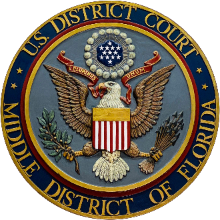 United States District CourtMiddle District of FloridaOffice of the ClerkElizabeth M. Warren, ClerkNOTICE REGARDING PRE-MARKING EXHIBITSUnder Local Rule 3.07(a), each party must pre-mark and identify exhibits proposed to be offered in evidence at a trial or evidentiary hearing using exhibit tags obtained from the Clerk or the Court’s website.  Under Local Rule 3.07(b), each party must deliver an exhibit list to each opposing party and deliver three copies of the exhibit list to the judge before a trial or an evidentiary hearing.  A court-approved exhibit list and exhibit labels are attached to this notice.  When completing the exhibit labels, be sure to select the appropriate party and to include the case number and style.  Exhibits must be consecutively numbered, and the label should be stapled to the upper right corner of each exhibit.  The exhibit list must sequentially list and briefly describe each exhibit. Note that these instructions are purposely general in nature and are intended to supplement the Local Rules.  Individual judges might have additional preferences that can be found under each judge’s name on the Court’s website.United States District CourtMiddle District of Florida,								Case No. 		Plaintiff,					v.								,		Defendant.___________________________EXHIBIT LIST	U.S. District Court	Middle District of FloridaExhibit Number:Case Number:Case Style:v.Date Identified:Date Admitted:U.S. District CourtMiddle District of FloridaExhibit Number:Case Number:Case Style:v.Date Identified:Date Admitted:U.S. District CourtMiddle District of FloridaExhibit Number:Case Number:Case Style:v.Date Identified:Date Admitted:U.S. District CourtMiddle District of FloridaExhibit Number:Case Number:Case Style:v.Date Identified:Date Admitted:U.S. District CourtMiddle District of FloridaExhibit Number:Case Number:Case Style:v.Date Identified:Date Admitted:U.S. District CourtMiddle District of FloridaExhibit Number:Case Number:Case Style:v.Date Identified:Date Admitted:U.S. District Court	Middle District of FloridaExhibit Number:Case Number:Case Style:v.Date Identified:Date Admitted:U.S. District Court	Middle District of FloridaExhibit Number:Case Number:Case Style:v.Date Identified:Date Admitted:U.S. District Court	Middle District of FloridaExhibit Number:Case Number:Case Style:v.Date Identified:Date Admitted: Government Plaintiff(s) Defendant(s) Court Other:  Exhibit No.Date IdentifiedDate AdmittedWitnessDescription